Lampiran 1RENCANA PEMBELAJARAN SEMESTER(RPS)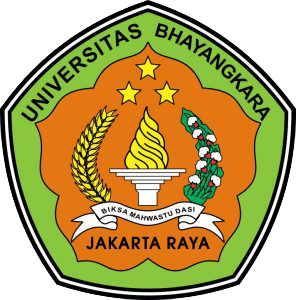 Mata Kuliah: Pemeriksaan Psikologi Tes InventoriKoordinator Tim Pembina Mata Kuliah Yuarini Wahyu Pertiwi, S.Psi., S.H., M.Psi., PsikologPROGRAM STUDI PSIKOLOGIFAKULTAS PSIKOLOGIUNIVERSITAS BHAYANGKARA JAKARTA RAYATAHUN 2022Diterbitkan Oleh : Program Studi Psikologi, tahun 2022DAFTAR ISIPENILAIAN:															Jakarta, 2 September 2022Mengetahui & Menyetujui				Mengetahui & Menyetujui					Koordinator MK                Dekan					               Ka. Prodi						(Dede Rahmat Hidayat, Phd)			             (Yuliar Fitriani, S.Psi., M.A.)		               (Yuarini Wahyu Pertiwi, S.H., M.Psi., Psikolog)Dokumen:Nama Mata Kuliah:Pemeriksaan Psikologi Tes InventoriJumlah sks                :3Koordinator Tim Pembina MK:Yuarini Wahyu Pertiwi, S.Psi., S.H., M.Psi., PsikologKoordinator Rumpun MK:-Tim Teaching  :Fathana Gina, S.Psi., M.Psi., Psikolog.Sandra Adetya, S.Psi., M.Psi., PsikologHalamanCover1Tim Penyusun2Daftar Isi3Rencana Pembelajaran Semester6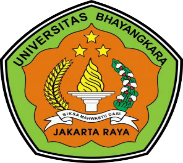 RENCANA PEMBELAJARAN SEMESTERPRODI PSIKOLOGIFAKULTAS PSIKOLOGIRENCANA PEMBELAJARAN SEMESTERPRODI PSIKOLOGIFAKULTAS PSIKOLOGIRENCANA PEMBELAJARAN SEMESTERPRODI PSIKOLOGIFAKULTAS PSIKOLOGIRENCANA PEMBELAJARAN SEMESTERPRODI PSIKOLOGIFAKULTAS PSIKOLOGIRENCANA PEMBELAJARAN SEMESTERPRODI PSIKOLOGIFAKULTAS PSIKOLOGIRENCANA PEMBELAJARAN SEMESTERPRODI PSIKOLOGIFAKULTAS PSIKOLOGIRENCANA PEMBELAJARAN SEMESTERPRODI PSIKOLOGIFAKULTAS PSIKOLOGIRENCANA PEMBELAJARAN SEMESTERPRODI PSIKOLOGIFAKULTAS PSIKOLOGIRENCANA PEMBELAJARAN SEMESTERPRODI PSIKOLOGIFAKULTAS PSIKOLOGIRENCANA PEMBELAJARAN SEMESTERPRODI PSIKOLOGIFAKULTAS PSIKOLOGIRENCANA PEMBELAJARAN SEMESTERPRODI PSIKOLOGIFAKULTAS PSIKOLOGIMATA KULIAHKODEKODEKODERumpun MKRumpun MKRumpun MKBOBOT (sks)BOBOT (sks)BOBOT (sks)SEMESTERTanggal PenyusunanPsikologi Pemeriksaan Tes InventoriPSI-3128PSI-3128PSI-3128Psikologi PemeriksaanPsikologi PemeriksaanPsikologi Pemeriksaan33352-09-2022Capaian Pembelajaran (CP)Koordinator Pengembang  RPSKoordinator Pengembang  RPSKoordinator Pengembang  RPSKoordinator Pengembang  RPSKoordinator Pengembang  RPSKoordinator RMKKoordinator RMKKoordinator RMKKetua  PRODI PSIKOLOGIKetua  PRODI PSIKOLOGIKetua  PRODI PSIKOLOGICapaian Pembelajaran (CP)Fathana Gina, S.Psi., M.Psi., Psikolog.Sandra Adetya, S.Psi., M.Psi., PsikologYuarini Wahyu Pertiwi, S.H., M.Psi., PsikologFathana Gina, S.Psi., M.Psi., Psikolog.Sandra Adetya, S.Psi., M.Psi., PsikologYuarini Wahyu Pertiwi, S.H., M.Psi., PsikologFathana Gina, S.Psi., M.Psi., Psikolog.Sandra Adetya, S.Psi., M.Psi., PsikologYuarini Wahyu Pertiwi, S.H., M.Psi., PsikologFathana Gina, S.Psi., M.Psi., Psikolog.Sandra Adetya, S.Psi., M.Psi., PsikologYuarini Wahyu Pertiwi, S.H., M.Psi., PsikologFathana Gina, S.Psi., M.Psi., Psikolog.Sandra Adetya, S.Psi., M.Psi., PsikologYuarini Wahyu Pertiwi, S.H., M.Psi., PsikologYulia Fitriani, S.Psi., M.AYulia Fitriani, S.Psi., M.AYulia Fitriani, S.Psi., M.ACapaian Pembelajaran Lulusan (CPL)CPL  yang dibebankan pada MK CPL  yang dibebankan pada MK CPL  yang dibebankan pada MK CPL  yang dibebankan pada MK CPL  yang dibebankan pada MK CPL  yang dibebankan pada MK CPL  yang dibebankan pada MK Capaian Pembelajaran Lulusan (CPL)CPL-1S (Sikap)Mampu bekerjasama dan memiliki kepekaan sosial serta kepedulian terhadap masyarakat
dan lingkunganMampu menunjukkan sikap bertanggung jawab atas pekerjaan di bidang keahliannya secara mandiriMampu menginternalisasi keteguhan untuk bersikap jujur dan terbuka, serta mendasarkan perilaku pada kode etik psikologi Indonesia S (Sikap)Mampu bekerjasama dan memiliki kepekaan sosial serta kepedulian terhadap masyarakat
dan lingkunganMampu menunjukkan sikap bertanggung jawab atas pekerjaan di bidang keahliannya secara mandiriMampu menginternalisasi keteguhan untuk bersikap jujur dan terbuka, serta mendasarkan perilaku pada kode etik psikologi Indonesia S (Sikap)Mampu bekerjasama dan memiliki kepekaan sosial serta kepedulian terhadap masyarakat
dan lingkunganMampu menunjukkan sikap bertanggung jawab atas pekerjaan di bidang keahliannya secara mandiriMampu menginternalisasi keteguhan untuk bersikap jujur dan terbuka, serta mendasarkan perilaku pada kode etik psikologi Indonesia S (Sikap)Mampu bekerjasama dan memiliki kepekaan sosial serta kepedulian terhadap masyarakat
dan lingkunganMampu menunjukkan sikap bertanggung jawab atas pekerjaan di bidang keahliannya secara mandiriMampu menginternalisasi keteguhan untuk bersikap jujur dan terbuka, serta mendasarkan perilaku pada kode etik psikologi Indonesia S (Sikap)Mampu bekerjasama dan memiliki kepekaan sosial serta kepedulian terhadap masyarakat
dan lingkunganMampu menunjukkan sikap bertanggung jawab atas pekerjaan di bidang keahliannya secara mandiriMampu menginternalisasi keteguhan untuk bersikap jujur dan terbuka, serta mendasarkan perilaku pada kode etik psikologi Indonesia S (Sikap)Mampu bekerjasama dan memiliki kepekaan sosial serta kepedulian terhadap masyarakat
dan lingkunganMampu menunjukkan sikap bertanggung jawab atas pekerjaan di bidang keahliannya secara mandiriMampu menginternalisasi keteguhan untuk bersikap jujur dan terbuka, serta mendasarkan perilaku pada kode etik psikologi Indonesia S (Sikap)Mampu bekerjasama dan memiliki kepekaan sosial serta kepedulian terhadap masyarakat
dan lingkunganMampu menunjukkan sikap bertanggung jawab atas pekerjaan di bidang keahliannya secara mandiriMampu menginternalisasi keteguhan untuk bersikap jujur dan terbuka, serta mendasarkan perilaku pada kode etik psikologi Indonesia S (Sikap)Mampu bekerjasama dan memiliki kepekaan sosial serta kepedulian terhadap masyarakat
dan lingkunganMampu menunjukkan sikap bertanggung jawab atas pekerjaan di bidang keahliannya secara mandiriMampu menginternalisasi keteguhan untuk bersikap jujur dan terbuka, serta mendasarkan perilaku pada kode etik psikologi Indonesia S (Sikap)Mampu bekerjasama dan memiliki kepekaan sosial serta kepedulian terhadap masyarakat
dan lingkunganMampu menunjukkan sikap bertanggung jawab atas pekerjaan di bidang keahliannya secara mandiriMampu menginternalisasi keteguhan untuk bersikap jujur dan terbuka, serta mendasarkan perilaku pada kode etik psikologi Indonesia S (Sikap)Mampu bekerjasama dan memiliki kepekaan sosial serta kepedulian terhadap masyarakat
dan lingkunganMampu menunjukkan sikap bertanggung jawab atas pekerjaan di bidang keahliannya secara mandiriMampu menginternalisasi keteguhan untuk bersikap jujur dan terbuka, serta mendasarkan perilaku pada kode etik psikologi Indonesia Capaian Pembelajaran Lulusan (CPL)CPL-2P (Pengetahuan)Mampu menguasai konsep dasar dan teori psikologi untuk menggambarkan dan menganalisis berbagai gejala psikologi pada individu, kelompok, organisasi, dan komunitasMampu memahami konsep dasar asesmen psikologis dalam menganalisis gejala psikologis pada individu, kelompok, organisasi, dan komunitasP (Pengetahuan)Mampu menguasai konsep dasar dan teori psikologi untuk menggambarkan dan menganalisis berbagai gejala psikologi pada individu, kelompok, organisasi, dan komunitasMampu memahami konsep dasar asesmen psikologis dalam menganalisis gejala psikologis pada individu, kelompok, organisasi, dan komunitasP (Pengetahuan)Mampu menguasai konsep dasar dan teori psikologi untuk menggambarkan dan menganalisis berbagai gejala psikologi pada individu, kelompok, organisasi, dan komunitasMampu memahami konsep dasar asesmen psikologis dalam menganalisis gejala psikologis pada individu, kelompok, organisasi, dan komunitasP (Pengetahuan)Mampu menguasai konsep dasar dan teori psikologi untuk menggambarkan dan menganalisis berbagai gejala psikologi pada individu, kelompok, organisasi, dan komunitasMampu memahami konsep dasar asesmen psikologis dalam menganalisis gejala psikologis pada individu, kelompok, organisasi, dan komunitasP (Pengetahuan)Mampu menguasai konsep dasar dan teori psikologi untuk menggambarkan dan menganalisis berbagai gejala psikologi pada individu, kelompok, organisasi, dan komunitasMampu memahami konsep dasar asesmen psikologis dalam menganalisis gejala psikologis pada individu, kelompok, organisasi, dan komunitasP (Pengetahuan)Mampu menguasai konsep dasar dan teori psikologi untuk menggambarkan dan menganalisis berbagai gejala psikologi pada individu, kelompok, organisasi, dan komunitasMampu memahami konsep dasar asesmen psikologis dalam menganalisis gejala psikologis pada individu, kelompok, organisasi, dan komunitasP (Pengetahuan)Mampu menguasai konsep dasar dan teori psikologi untuk menggambarkan dan menganalisis berbagai gejala psikologi pada individu, kelompok, organisasi, dan komunitasMampu memahami konsep dasar asesmen psikologis dalam menganalisis gejala psikologis pada individu, kelompok, organisasi, dan komunitasP (Pengetahuan)Mampu menguasai konsep dasar dan teori psikologi untuk menggambarkan dan menganalisis berbagai gejala psikologi pada individu, kelompok, organisasi, dan komunitasMampu memahami konsep dasar asesmen psikologis dalam menganalisis gejala psikologis pada individu, kelompok, organisasi, dan komunitasP (Pengetahuan)Mampu menguasai konsep dasar dan teori psikologi untuk menggambarkan dan menganalisis berbagai gejala psikologi pada individu, kelompok, organisasi, dan komunitasMampu memahami konsep dasar asesmen psikologis dalam menganalisis gejala psikologis pada individu, kelompok, organisasi, dan komunitasP (Pengetahuan)Mampu menguasai konsep dasar dan teori psikologi untuk menggambarkan dan menganalisis berbagai gejala psikologi pada individu, kelompok, organisasi, dan komunitasMampu memahami konsep dasar asesmen psikologis dalam menganalisis gejala psikologis pada individu, kelompok, organisasi, dan komunitasCapaian Pembelajaran Lulusan (CPL)CPL-3KK (Ketrampilan Khusus)Mampu melakukan interview, observasi, tes psikologi yang diperbolehkan sesuai dengan prinsip psikodiagnostik dan Kode Etik Psikologi IndonesiaKK (Ketrampilan Khusus)Mampu melakukan interview, observasi, tes psikologi yang diperbolehkan sesuai dengan prinsip psikodiagnostik dan Kode Etik Psikologi IndonesiaKK (Ketrampilan Khusus)Mampu melakukan interview, observasi, tes psikologi yang diperbolehkan sesuai dengan prinsip psikodiagnostik dan Kode Etik Psikologi IndonesiaKK (Ketrampilan Khusus)Mampu melakukan interview, observasi, tes psikologi yang diperbolehkan sesuai dengan prinsip psikodiagnostik dan Kode Etik Psikologi IndonesiaKK (Ketrampilan Khusus)Mampu melakukan interview, observasi, tes psikologi yang diperbolehkan sesuai dengan prinsip psikodiagnostik dan Kode Etik Psikologi IndonesiaKK (Ketrampilan Khusus)Mampu melakukan interview, observasi, tes psikologi yang diperbolehkan sesuai dengan prinsip psikodiagnostik dan Kode Etik Psikologi IndonesiaKK (Ketrampilan Khusus)Mampu melakukan interview, observasi, tes psikologi yang diperbolehkan sesuai dengan prinsip psikodiagnostik dan Kode Etik Psikologi IndonesiaKK (Ketrampilan Khusus)Mampu melakukan interview, observasi, tes psikologi yang diperbolehkan sesuai dengan prinsip psikodiagnostik dan Kode Etik Psikologi IndonesiaKK (Ketrampilan Khusus)Mampu melakukan interview, observasi, tes psikologi yang diperbolehkan sesuai dengan prinsip psikodiagnostik dan Kode Etik Psikologi IndonesiaKK (Ketrampilan Khusus)Mampu melakukan interview, observasi, tes psikologi yang diperbolehkan sesuai dengan prinsip psikodiagnostik dan Kode Etik Psikologi IndonesiaCapaian Pembelajaran Lulusan (CPL)CPL-4KU (Ketarampilan Umum)Mampu menegakkan integritas akademik secara umum dan mencegah terjadinya praktek plagiarismMampu menggunakan teknologi informasi dalam konteks pengembangan keilmuan dan implementasi bidang keahlianMampu menggunakan minimal satu Bahasa internasional untuk komunikasi lisan dan tulisKU (Ketarampilan Umum)Mampu menegakkan integritas akademik secara umum dan mencegah terjadinya praktek plagiarismMampu menggunakan teknologi informasi dalam konteks pengembangan keilmuan dan implementasi bidang keahlianMampu menggunakan minimal satu Bahasa internasional untuk komunikasi lisan dan tulisKU (Ketarampilan Umum)Mampu menegakkan integritas akademik secara umum dan mencegah terjadinya praktek plagiarismMampu menggunakan teknologi informasi dalam konteks pengembangan keilmuan dan implementasi bidang keahlianMampu menggunakan minimal satu Bahasa internasional untuk komunikasi lisan dan tulisKU (Ketarampilan Umum)Mampu menegakkan integritas akademik secara umum dan mencegah terjadinya praktek plagiarismMampu menggunakan teknologi informasi dalam konteks pengembangan keilmuan dan implementasi bidang keahlianMampu menggunakan minimal satu Bahasa internasional untuk komunikasi lisan dan tulisKU (Ketarampilan Umum)Mampu menegakkan integritas akademik secara umum dan mencegah terjadinya praktek plagiarismMampu menggunakan teknologi informasi dalam konteks pengembangan keilmuan dan implementasi bidang keahlianMampu menggunakan minimal satu Bahasa internasional untuk komunikasi lisan dan tulisKU (Ketarampilan Umum)Mampu menegakkan integritas akademik secara umum dan mencegah terjadinya praktek plagiarismMampu menggunakan teknologi informasi dalam konteks pengembangan keilmuan dan implementasi bidang keahlianMampu menggunakan minimal satu Bahasa internasional untuk komunikasi lisan dan tulisKU (Ketarampilan Umum)Mampu menegakkan integritas akademik secara umum dan mencegah terjadinya praktek plagiarismMampu menggunakan teknologi informasi dalam konteks pengembangan keilmuan dan implementasi bidang keahlianMampu menggunakan minimal satu Bahasa internasional untuk komunikasi lisan dan tulisKU (Ketarampilan Umum)Mampu menegakkan integritas akademik secara umum dan mencegah terjadinya praktek plagiarismMampu menggunakan teknologi informasi dalam konteks pengembangan keilmuan dan implementasi bidang keahlianMampu menggunakan minimal satu Bahasa internasional untuk komunikasi lisan dan tulisKU (Ketarampilan Umum)Mampu menegakkan integritas akademik secara umum dan mencegah terjadinya praktek plagiarismMampu menggunakan teknologi informasi dalam konteks pengembangan keilmuan dan implementasi bidang keahlianMampu menggunakan minimal satu Bahasa internasional untuk komunikasi lisan dan tulisKU (Ketarampilan Umum)Mampu menegakkan integritas akademik secara umum dan mencegah terjadinya praktek plagiarismMampu menggunakan teknologi informasi dalam konteks pengembangan keilmuan dan implementasi bidang keahlianMampu menggunakan minimal satu Bahasa internasional untuk komunikasi lisan dan tulisCapaian Pembelajaran Lulusan (CPL)CP-MK CP-MK CP-MK CP-MK CP-MK CP-MK CP-MK CP-MK CP-MK CP-MK CP-MK Menguasai konsep alat tes inventori dan mampu mengadministrasikan alat tes inventori.Menguasai konsep alat tes inventori dan mampu mengadministrasikan alat tes inventori.Menguasai konsep alat tes inventori dan mampu mengadministrasikan alat tes inventori.Menguasai konsep alat tes inventori dan mampu mengadministrasikan alat tes inventori.Menguasai konsep alat tes inventori dan mampu mengadministrasikan alat tes inventori.Menguasai konsep alat tes inventori dan mampu mengadministrasikan alat tes inventori.Menguasai konsep alat tes inventori dan mampu mengadministrasikan alat tes inventori.Menguasai konsep alat tes inventori dan mampu mengadministrasikan alat tes inventori.Menguasai konsep alat tes inventori dan mampu mengadministrasikan alat tes inventori.Menguasai konsep alat tes inventori dan mampu mengadministrasikan alat tes inventori.Menguasai konsep alat tes inventori dan mampu mengadministrasikan alat tes inventori.Kompetensi Dasar (KD) SUB-CPMK (Kemampuan Akhir yang direncanakan) SUB-CPMK (Kemampuan Akhir yang direncanakan) SUB-CPMK (Kemampuan Akhir yang direncanakan) SUB-CPMK (Kemampuan Akhir yang direncanakan) SUB-CPMK (Kemampuan Akhir yang direncanakan) SUB-CPMK (Kemampuan Akhir yang direncanakan) SUB-CPMK (Kemampuan Akhir yang direncanakan) SUB-CPMK (Kemampuan Akhir yang direncanakan) SUB-CPMK (Kemampuan Akhir yang direncanakan) SUB-CPMK (Kemampuan Akhir yang direncanakan) SUB-CPMK (Kemampuan Akhir yang direncanakan)Kompetensi Dasar (KD)KD 1Menyepakati kontrak perkuliahan dan Memahami sejarah serta pengertianTes InventoriMenyepakati kontrak perkuliahan dan Memahami sejarah serta pengertianTes InventoriMenyepakati kontrak perkuliahan dan Memahami sejarah serta pengertianTes InventoriMenyepakati kontrak perkuliahan dan Memahami sejarah serta pengertianTes InventoriMenyepakati kontrak perkuliahan dan Memahami sejarah serta pengertianTes InventoriMenyepakati kontrak perkuliahan dan Memahami sejarah serta pengertianTes InventoriMenyepakati kontrak perkuliahan dan Memahami sejarah serta pengertianTes InventoriMenyepakati kontrak perkuliahan dan Memahami sejarah serta pengertianTes InventoriMenyepakati kontrak perkuliahan dan Memahami sejarah serta pengertianTes InventoriMenyepakati kontrak perkuliahan dan Memahami sejarah serta pengertianTes InventoriKompetensi Dasar (KD)KD 2Mempraktekan adminitsrasi tes DISC, EPPS, MSDT, KraepelinMempraktekan adminitsrasi tes DISC, EPPS, MSDT, KraepelinMempraktekan adminitsrasi tes DISC, EPPS, MSDT, KraepelinMempraktekan adminitsrasi tes DISC, EPPS, MSDT, KraepelinMempraktekan adminitsrasi tes DISC, EPPS, MSDT, KraepelinMempraktekan adminitsrasi tes DISC, EPPS, MSDT, KraepelinMempraktekan adminitsrasi tes DISC, EPPS, MSDT, KraepelinMempraktekan adminitsrasi tes DISC, EPPS, MSDT, KraepelinMempraktekan adminitsrasi tes DISC, EPPS, MSDT, KraepelinMempraktekan adminitsrasi tes DISC, EPPS, MSDT, KraepelinKompetensi Dasar (KD)KD 3Menguasai administrasi alat Tes Inventori: DISCMenguasai administrasi alat Tes Inventori: DISCMenguasai administrasi alat Tes Inventori: DISCMenguasai administrasi alat Tes Inventori: DISCMenguasai administrasi alat Tes Inventori: DISCMenguasai administrasi alat Tes Inventori: DISCMenguasai administrasi alat Tes Inventori: DISCMenguasai administrasi alat Tes Inventori: DISCMenguasai administrasi alat Tes Inventori: DISCMenguasai administrasi alat Tes Inventori: DISCKompetensi Dasar (KD)KD 4Menguasai administrasi alat Tes Inventori: EPPSMenguasai administrasi alat Tes Inventori: EPPSMenguasai administrasi alat Tes Inventori: EPPSMenguasai administrasi alat Tes Inventori: EPPSMenguasai administrasi alat Tes Inventori: EPPSMenguasai administrasi alat Tes Inventori: EPPSMenguasai administrasi alat Tes Inventori: EPPSMenguasai administrasi alat Tes Inventori: EPPSMenguasai administrasi alat Tes Inventori: EPPSMenguasai administrasi alat Tes Inventori: EPPSKompetensi Dasar (KD)KD 5Menguasai administrasi alat Tes Inventori: KrapelinMenguasai administrasi alat Tes Inventori: KrapelinMenguasai administrasi alat Tes Inventori: KrapelinMenguasai administrasi alat Tes Inventori: KrapelinMenguasai administrasi alat Tes Inventori: KrapelinMenguasai administrasi alat Tes Inventori: KrapelinMenguasai administrasi alat Tes Inventori: KrapelinMenguasai administrasi alat Tes Inventori: KrapelinMenguasai administrasi alat Tes Inventori: KrapelinMenguasai administrasi alat Tes Inventori: KrapelinKompetensi Dasar (KD)KD 6Menguasai administrasi alat Tes Inventori: MSDTMenguasai administrasi alat Tes Inventori: MSDTMenguasai administrasi alat Tes Inventori: MSDTMenguasai administrasi alat Tes Inventori: MSDTMenguasai administrasi alat Tes Inventori: MSDTMenguasai administrasi alat Tes Inventori: MSDTMenguasai administrasi alat Tes Inventori: MSDTMenguasai administrasi alat Tes Inventori: MSDTMenguasai administrasi alat Tes Inventori: MSDTMenguasai administrasi alat Tes Inventori: MSDTKompetensi Dasar (KD)KD 7Menyusun laporan praktikum: Tes EPPS & Kraepelin / kuis MSDT dan DISCMenyusun laporan praktikum: Tes EPPS & Kraepelin / kuis MSDT dan DISCMenyusun laporan praktikum: Tes EPPS & Kraepelin / kuis MSDT dan DISCMenyusun laporan praktikum: Tes EPPS & Kraepelin / kuis MSDT dan DISCMenyusun laporan praktikum: Tes EPPS & Kraepelin / kuis MSDT dan DISCMenyusun laporan praktikum: Tes EPPS & Kraepelin / kuis MSDT dan DISCMenyusun laporan praktikum: Tes EPPS & Kraepelin / kuis MSDT dan DISCMenyusun laporan praktikum: Tes EPPS & Kraepelin / kuis MSDT dan DISCMenyusun laporan praktikum: Tes EPPS & Kraepelin / kuis MSDT dan DISCMenyusun laporan praktikum: Tes EPPS & Kraepelin / kuis MSDT dan DISCKompetensi Dasar (KD)KD 8Mempraktekan administrasi tes 16 PF, Pauli, Papi KostickMempraktekan administrasi tes 16 PF, Pauli, Papi KostickMempraktekan administrasi tes 16 PF, Pauli, Papi KostickMempraktekan administrasi tes 16 PF, Pauli, Papi KostickMempraktekan administrasi tes 16 PF, Pauli, Papi KostickMempraktekan administrasi tes 16 PF, Pauli, Papi KostickMempraktekan administrasi tes 16 PF, Pauli, Papi KostickMempraktekan administrasi tes 16 PF, Pauli, Papi KostickMempraktekan administrasi tes 16 PF, Pauli, Papi KostickMempraktekan administrasi tes 16 PF, Pauli, Papi KostickKompetensi Dasar (KD)KD 9Menguasai administrasi alat Tes Inventori: 16 PFMenguasai administrasi alat Tes Inventori: 16 PFMenguasai administrasi alat Tes Inventori: 16 PFMenguasai administrasi alat Tes Inventori: 16 PFMenguasai administrasi alat Tes Inventori: 16 PFMenguasai administrasi alat Tes Inventori: 16 PFMenguasai administrasi alat Tes Inventori: 16 PFMenguasai administrasi alat Tes Inventori: 16 PFMenguasai administrasi alat Tes Inventori: 16 PFMenguasai administrasi alat Tes Inventori: 16 PFKompetensi Dasar (KD)KD 10Menguasai administrasi alat Tes Inventori: Papi KostickMenguasai administrasi alat Tes Inventori: Papi KostickMenguasai administrasi alat Tes Inventori: Papi KostickMenguasai administrasi alat Tes Inventori: Papi KostickMenguasai administrasi alat Tes Inventori: Papi KostickMenguasai administrasi alat Tes Inventori: Papi KostickMenguasai administrasi alat Tes Inventori: Papi KostickMenguasai administrasi alat Tes Inventori: Papi KostickMenguasai administrasi alat Tes Inventori: Papi KostickMenguasai administrasi alat Tes Inventori: Papi KostickKompetensi Dasar (KD)KD 11Menguasai administrasi alat Tes Inventori: PAULIMenguasai administrasi alat Tes Inventori: PAULIMenguasai administrasi alat Tes Inventori: PAULIMenguasai administrasi alat Tes Inventori: PAULIMenguasai administrasi alat Tes Inventori: PAULIMenguasai administrasi alat Tes Inventori: PAULIMenguasai administrasi alat Tes Inventori: PAULIMenguasai administrasi alat Tes Inventori: PAULIMenguasai administrasi alat Tes Inventori: PAULIMenguasai administrasi alat Tes Inventori: PAULIKompetensi Dasar (KD)KD 12Menyusun laporan praktikum: Tes PAPI & PAULI / kuis 16 PFMenyusun laporan praktikum: Tes PAPI & PAULI / kuis 16 PFMenyusun laporan praktikum: Tes PAPI & PAULI / kuis 16 PFMenyusun laporan praktikum: Tes PAPI & PAULI / kuis 16 PFMenyusun laporan praktikum: Tes PAPI & PAULI / kuis 16 PFMenyusun laporan praktikum: Tes PAPI & PAULI / kuis 16 PFMenyusun laporan praktikum: Tes PAPI & PAULI / kuis 16 PFMenyusun laporan praktikum: Tes PAPI & PAULI / kuis 16 PFMenyusun laporan praktikum: Tes PAPI & PAULI / kuis 16 PFMenyusun laporan praktikum: Tes PAPI & PAULI / kuis 16 PFDeskripsi Singkat Mata KuliahDESKRIPSIDESKRIPSIDESKRIPSIDESKRIPSIDESKRIPSIDESKRIPSIDESKRIPSIDESKRIPSIDESKRIPSIDESKRIPSIDESKRIPSIDeskripsi Singkat Mata KuliahMata kuliah Pemeriksaan Psikologi Tes Inventori ini membahas latar belakang tes inventori, dasar teori tes inventori, jenis-jenis tes inventori, serta aplikasi tes inventori beserta kode etiknya di beberapa bidang psikologi.Bahan kajian mata kuliah ini meliputi: Buku Pegangan Kuliah Pemeriksaan Tes  Universitas Bhayangkara Jakarta Raya, Anastasi, U., 1994 : Psychological Testing 7th edition, New York : McMillan Publishing Co. Inc, kode etik psikologi indonesiaMata kuliah Pemeriksaan Psikologi Tes Inventori ini membahas latar belakang tes inventori, dasar teori tes inventori, jenis-jenis tes inventori, serta aplikasi tes inventori beserta kode etiknya di beberapa bidang psikologi.Bahan kajian mata kuliah ini meliputi: Buku Pegangan Kuliah Pemeriksaan Tes  Universitas Bhayangkara Jakarta Raya, Anastasi, U., 1994 : Psychological Testing 7th edition, New York : McMillan Publishing Co. Inc, kode etik psikologi indonesiaMata kuliah Pemeriksaan Psikologi Tes Inventori ini membahas latar belakang tes inventori, dasar teori tes inventori, jenis-jenis tes inventori, serta aplikasi tes inventori beserta kode etiknya di beberapa bidang psikologi.Bahan kajian mata kuliah ini meliputi: Buku Pegangan Kuliah Pemeriksaan Tes  Universitas Bhayangkara Jakarta Raya, Anastasi, U., 1994 : Psychological Testing 7th edition, New York : McMillan Publishing Co. Inc, kode etik psikologi indonesiaMata kuliah Pemeriksaan Psikologi Tes Inventori ini membahas latar belakang tes inventori, dasar teori tes inventori, jenis-jenis tes inventori, serta aplikasi tes inventori beserta kode etiknya di beberapa bidang psikologi.Bahan kajian mata kuliah ini meliputi: Buku Pegangan Kuliah Pemeriksaan Tes  Universitas Bhayangkara Jakarta Raya, Anastasi, U., 1994 : Psychological Testing 7th edition, New York : McMillan Publishing Co. Inc, kode etik psikologi indonesiaMata kuliah Pemeriksaan Psikologi Tes Inventori ini membahas latar belakang tes inventori, dasar teori tes inventori, jenis-jenis tes inventori, serta aplikasi tes inventori beserta kode etiknya di beberapa bidang psikologi.Bahan kajian mata kuliah ini meliputi: Buku Pegangan Kuliah Pemeriksaan Tes  Universitas Bhayangkara Jakarta Raya, Anastasi, U., 1994 : Psychological Testing 7th edition, New York : McMillan Publishing Co. Inc, kode etik psikologi indonesiaMata kuliah Pemeriksaan Psikologi Tes Inventori ini membahas latar belakang tes inventori, dasar teori tes inventori, jenis-jenis tes inventori, serta aplikasi tes inventori beserta kode etiknya di beberapa bidang psikologi.Bahan kajian mata kuliah ini meliputi: Buku Pegangan Kuliah Pemeriksaan Tes  Universitas Bhayangkara Jakarta Raya, Anastasi, U., 1994 : Psychological Testing 7th edition, New York : McMillan Publishing Co. Inc, kode etik psikologi indonesiaMata kuliah Pemeriksaan Psikologi Tes Inventori ini membahas latar belakang tes inventori, dasar teori tes inventori, jenis-jenis tes inventori, serta aplikasi tes inventori beserta kode etiknya di beberapa bidang psikologi.Bahan kajian mata kuliah ini meliputi: Buku Pegangan Kuliah Pemeriksaan Tes  Universitas Bhayangkara Jakarta Raya, Anastasi, U., 1994 : Psychological Testing 7th edition, New York : McMillan Publishing Co. Inc, kode etik psikologi indonesiaMata kuliah Pemeriksaan Psikologi Tes Inventori ini membahas latar belakang tes inventori, dasar teori tes inventori, jenis-jenis tes inventori, serta aplikasi tes inventori beserta kode etiknya di beberapa bidang psikologi.Bahan kajian mata kuliah ini meliputi: Buku Pegangan Kuliah Pemeriksaan Tes  Universitas Bhayangkara Jakarta Raya, Anastasi, U., 1994 : Psychological Testing 7th edition, New York : McMillan Publishing Co. Inc, kode etik psikologi indonesiaMata kuliah Pemeriksaan Psikologi Tes Inventori ini membahas latar belakang tes inventori, dasar teori tes inventori, jenis-jenis tes inventori, serta aplikasi tes inventori beserta kode etiknya di beberapa bidang psikologi.Bahan kajian mata kuliah ini meliputi: Buku Pegangan Kuliah Pemeriksaan Tes  Universitas Bhayangkara Jakarta Raya, Anastasi, U., 1994 : Psychological Testing 7th edition, New York : McMillan Publishing Co. Inc, kode etik psikologi indonesiaMata kuliah Pemeriksaan Psikologi Tes Inventori ini membahas latar belakang tes inventori, dasar teori tes inventori, jenis-jenis tes inventori, serta aplikasi tes inventori beserta kode etiknya di beberapa bidang psikologi.Bahan kajian mata kuliah ini meliputi: Buku Pegangan Kuliah Pemeriksaan Tes  Universitas Bhayangkara Jakarta Raya, Anastasi, U., 1994 : Psychological Testing 7th edition, New York : McMillan Publishing Co. Inc, kode etik psikologi indonesiaMata kuliah Pemeriksaan Psikologi Tes Inventori ini membahas latar belakang tes inventori, dasar teori tes inventori, jenis-jenis tes inventori, serta aplikasi tes inventori beserta kode etiknya di beberapa bidang psikologi.Bahan kajian mata kuliah ini meliputi: Buku Pegangan Kuliah Pemeriksaan Tes  Universitas Bhayangkara Jakarta Raya, Anastasi, U., 1994 : Psychological Testing 7th edition, New York : McMillan Publishing Co. Inc, kode etik psikologi indonesiaMateri Pembelajaran/ Pokok BahasanBahan KajianBahan KajianMateri Pembelajaran/ Pokok BahasanSejarah alat tes inventoriAdministrasi Tes InventoriTes DISCTes EPPSTes KraepelinTes MSDTPelaporan Tes EPPS & KraepelinAdministrasi Tes InventoriTes 16 PFTes PauliTes Pauli LanjutanTes Pauli LanjutanTes PAPI KostickPelaporan Tes Pauli & PAPI KostickSejarah alat tes inventoriAdministrasi Tes InventoriTes DISCTes EPPSTes KraepelinTes MSDTPelaporan Tes EPPS & KraepelinAdministrasi Tes InventoriTes 16 PFTes PauliTes Pauli LanjutanTes Pauli LanjutanTes PAPI KostickPelaporan Tes Pauli & PAPI KostickSejarah alat tes inventoriAdministrasi Tes InventoriTes DISCTes EPPSTes KraepelinTes MSDTPelaporan Tes EPPS & KraepelinAdministrasi Tes InventoriTes 16 PFTes PauliTes Pauli LanjutanTes Pauli LanjutanTes PAPI KostickPelaporan Tes Pauli & PAPI KostickSejarah alat tes inventoriAdministrasi Tes InventoriTes DISCTes EPPSTes KraepelinTes MSDTPelaporan Tes EPPS & KraepelinAdministrasi Tes InventoriTes 16 PFTes PauliTes Pauli LanjutanTes Pauli LanjutanTes PAPI KostickPelaporan Tes Pauli & PAPI KostickSejarah alat tes inventoriAdministrasi Tes InventoriTes DISCTes EPPSTes KraepelinTes MSDTPelaporan Tes EPPS & KraepelinAdministrasi Tes InventoriTes 16 PFTes PauliTes Pauli LanjutanTes Pauli LanjutanTes PAPI KostickPelaporan Tes Pauli & PAPI KostickSejarah alat tes inventoriAdministrasi Tes InventoriTes DISCTes EPPSTes KraepelinTes MSDTPelaporan Tes EPPS & KraepelinAdministrasi Tes InventoriTes 16 PFTes PauliTes Pauli LanjutanTes Pauli LanjutanTes PAPI KostickPelaporan Tes Pauli & PAPI KostickSejarah alat tes inventoriAdministrasi Tes InventoriTes DISCTes EPPSTes KraepelinTes MSDTPelaporan Tes EPPS & KraepelinAdministrasi Tes InventoriTes 16 PFTes PauliTes Pauli LanjutanTes Pauli LanjutanTes PAPI KostickPelaporan Tes Pauli & PAPI KostickSejarah alat tes inventoriAdministrasi Tes InventoriTes DISCTes EPPSTes KraepelinTes MSDTPelaporan Tes EPPS & KraepelinAdministrasi Tes InventoriTes 16 PFTes PauliTes Pauli LanjutanTes Pauli LanjutanTes PAPI KostickPelaporan Tes Pauli & PAPI KostickSejarah alat tes inventoriAdministrasi Tes InventoriTes DISCTes EPPSTes KraepelinTes MSDTPelaporan Tes EPPS & KraepelinAdministrasi Tes InventoriTes 16 PFTes PauliTes Pauli LanjutanTes Pauli LanjutanTes PAPI KostickPelaporan Tes Pauli & PAPI KostickSejarah alat tes inventoriAdministrasi Tes InventoriTes DISCTes EPPSTes KraepelinTes MSDTPelaporan Tes EPPS & KraepelinAdministrasi Tes InventoriTes 16 PFTes PauliTes Pauli LanjutanTes Pauli LanjutanTes PAPI KostickPelaporan Tes Pauli & PAPI KostickSejarah alat tes inventoriAdministrasi Tes InventoriTes DISCTes EPPSTes KraepelinTes MSDTPelaporan Tes EPPS & KraepelinAdministrasi Tes InventoriTes 16 PFTes PauliTes Pauli LanjutanTes Pauli LanjutanTes PAPI KostickPelaporan Tes Pauli & PAPI KostickMateri Pembelajaran/ Pokok BahasanTopik BahasanTopik BahasanMateri Pembelajaran/ Pokok BahasanLatar Belakang Tes InventoriLatar Belakang Tes DISCLatar Belakang Tes EPPSLatar Belakang Tes KraepelinLatar Belakang Tes MSDTLatar Belakang Tes 16 PFLatar Belakang Tes PauliLatar Belakang Tes Papi KostickLatar Belakang Tes InventoriLatar Belakang Tes DISCLatar Belakang Tes EPPSLatar Belakang Tes KraepelinLatar Belakang Tes MSDTLatar Belakang Tes 16 PFLatar Belakang Tes PauliLatar Belakang Tes Papi KostickLatar Belakang Tes InventoriLatar Belakang Tes DISCLatar Belakang Tes EPPSLatar Belakang Tes KraepelinLatar Belakang Tes MSDTLatar Belakang Tes 16 PFLatar Belakang Tes PauliLatar Belakang Tes Papi KostickLatar Belakang Tes InventoriLatar Belakang Tes DISCLatar Belakang Tes EPPSLatar Belakang Tes KraepelinLatar Belakang Tes MSDTLatar Belakang Tes 16 PFLatar Belakang Tes PauliLatar Belakang Tes Papi KostickLatar Belakang Tes InventoriLatar Belakang Tes DISCLatar Belakang Tes EPPSLatar Belakang Tes KraepelinLatar Belakang Tes MSDTLatar Belakang Tes 16 PFLatar Belakang Tes PauliLatar Belakang Tes Papi KostickLatar Belakang Tes InventoriLatar Belakang Tes DISCLatar Belakang Tes EPPSLatar Belakang Tes KraepelinLatar Belakang Tes MSDTLatar Belakang Tes 16 PFLatar Belakang Tes PauliLatar Belakang Tes Papi KostickLatar Belakang Tes InventoriLatar Belakang Tes DISCLatar Belakang Tes EPPSLatar Belakang Tes KraepelinLatar Belakang Tes MSDTLatar Belakang Tes 16 PFLatar Belakang Tes PauliLatar Belakang Tes Papi KostickLatar Belakang Tes InventoriLatar Belakang Tes DISCLatar Belakang Tes EPPSLatar Belakang Tes KraepelinLatar Belakang Tes MSDTLatar Belakang Tes 16 PFLatar Belakang Tes PauliLatar Belakang Tes Papi KostickLatar Belakang Tes InventoriLatar Belakang Tes DISCLatar Belakang Tes EPPSLatar Belakang Tes KraepelinLatar Belakang Tes MSDTLatar Belakang Tes 16 PFLatar Belakang Tes PauliLatar Belakang Tes Papi KostickLatar Belakang Tes InventoriLatar Belakang Tes DISCLatar Belakang Tes EPPSLatar Belakang Tes KraepelinLatar Belakang Tes MSDTLatar Belakang Tes 16 PFLatar Belakang Tes PauliLatar Belakang Tes Papi KostickLatar Belakang Tes InventoriLatar Belakang Tes DISCLatar Belakang Tes EPPSLatar Belakang Tes KraepelinLatar Belakang Tes MSDTLatar Belakang Tes 16 PFLatar Belakang Tes PauliLatar Belakang Tes Papi KostickPustakaUtama :Utama :Pustaka1.	Buku Pegangan Kuliah Pemeriksaan Tes  Universitas Bhayangkara Jakarta Raya1.	Buku Pegangan Kuliah Pemeriksaan Tes  Universitas Bhayangkara Jakarta Raya1.	Buku Pegangan Kuliah Pemeriksaan Tes  Universitas Bhayangkara Jakarta Raya1.	Buku Pegangan Kuliah Pemeriksaan Tes  Universitas Bhayangkara Jakarta Raya1.	Buku Pegangan Kuliah Pemeriksaan Tes  Universitas Bhayangkara Jakarta Raya1.	Buku Pegangan Kuliah Pemeriksaan Tes  Universitas Bhayangkara Jakarta Raya1.	Buku Pegangan Kuliah Pemeriksaan Tes  Universitas Bhayangkara Jakarta Raya1.	Buku Pegangan Kuliah Pemeriksaan Tes  Universitas Bhayangkara Jakarta Raya1.	Buku Pegangan Kuliah Pemeriksaan Tes  Universitas Bhayangkara Jakarta Raya1.	Buku Pegangan Kuliah Pemeriksaan Tes  Universitas Bhayangkara Jakarta Raya1.	Buku Pegangan Kuliah Pemeriksaan Tes  Universitas Bhayangkara Jakarta RayaPustakaPendukungPendukungPustakaAnastasi, U., 1994 : Psychological Testing 7th edition, New York : McMillan Publishing Co. Inc Kode etik psikologi indonesiaAnastasi, U., 1994 : Psychological Testing 7th edition, New York : McMillan Publishing Co. Inc Kode etik psikologi indonesiaAnastasi, U., 1994 : Psychological Testing 7th edition, New York : McMillan Publishing Co. Inc Kode etik psikologi indonesiaAnastasi, U., 1994 : Psychological Testing 7th edition, New York : McMillan Publishing Co. Inc Kode etik psikologi indonesiaAnastasi, U., 1994 : Psychological Testing 7th edition, New York : McMillan Publishing Co. Inc Kode etik psikologi indonesiaAnastasi, U., 1994 : Psychological Testing 7th edition, New York : McMillan Publishing Co. Inc Kode etik psikologi indonesiaAnastasi, U., 1994 : Psychological Testing 7th edition, New York : McMillan Publishing Co. Inc Kode etik psikologi indonesiaAnastasi, U., 1994 : Psychological Testing 7th edition, New York : McMillan Publishing Co. Inc Kode etik psikologi indonesiaAnastasi, U., 1994 : Psychological Testing 7th edition, New York : McMillan Publishing Co. Inc Kode etik psikologi indonesiaAnastasi, U., 1994 : Psychological Testing 7th edition, New York : McMillan Publishing Co. Inc Kode etik psikologi indonesiaAnastasi, U., 1994 : Psychological Testing 7th edition, New York : McMillan Publishing Co. Inc Kode etik psikologi indonesiaMedia PembelajaranSofwareSofwareSofwareSofwareHardware :Hardware :Hardware :Hardware :Hardware :Hardware :Hardware :Media PembelajaranZoom dan Google MeetZoom dan Google MeetZoom dan Google MeetZoom dan Google MeetKomputer/Laptop, alat tes psikologi Komputer/Laptop, alat tes psikologi Komputer/Laptop, alat tes psikologi Komputer/Laptop, alat tes psikologi Komputer/Laptop, alat tes psikologi Komputer/Laptop, alat tes psikologi Komputer/Laptop, alat tes psikologi Teacher/Team Teaching/ Tim LSFathana Gina, S.Psi., M.Psi., PsikologSandra Adetya, S.Psi., M.Psi., PsikologYuarini Wahyu Pertiwi, S.Psi., S.H., M.Psi., PsikologFathana Gina, S.Psi., M.Psi., PsikologSandra Adetya, S.Psi., M.Psi., PsikologYuarini Wahyu Pertiwi, S.Psi., S.H., M.Psi., PsikologFathana Gina, S.Psi., M.Psi., PsikologSandra Adetya, S.Psi., M.Psi., PsikologYuarini Wahyu Pertiwi, S.Psi., S.H., M.Psi., PsikologFathana Gina, S.Psi., M.Psi., PsikologSandra Adetya, S.Psi., M.Psi., PsikologYuarini Wahyu Pertiwi, S.Psi., S.H., M.Psi., PsikologFathana Gina, S.Psi., M.Psi., PsikologSandra Adetya, S.Psi., M.Psi., PsikologYuarini Wahyu Pertiwi, S.Psi., S.H., M.Psi., PsikologFathana Gina, S.Psi., M.Psi., PsikologSandra Adetya, S.Psi., M.Psi., PsikologYuarini Wahyu Pertiwi, S.Psi., S.H., M.Psi., PsikologFathana Gina, S.Psi., M.Psi., PsikologSandra Adetya, S.Psi., M.Psi., PsikologYuarini Wahyu Pertiwi, S.Psi., S.H., M.Psi., PsikologFathana Gina, S.Psi., M.Psi., PsikologSandra Adetya, S.Psi., M.Psi., PsikologYuarini Wahyu Pertiwi, S.Psi., S.H., M.Psi., PsikologFathana Gina, S.Psi., M.Psi., PsikologSandra Adetya, S.Psi., M.Psi., PsikologYuarini Wahyu Pertiwi, S.Psi., S.H., M.Psi., PsikologFathana Gina, S.Psi., M.Psi., PsikologSandra Adetya, S.Psi., M.Psi., PsikologYuarini Wahyu Pertiwi, S.Psi., S.H., M.Psi., PsikologFathana Gina, S.Psi., M.Psi., PsikologSandra Adetya, S.Psi., M.Psi., PsikologYuarini Wahyu Pertiwi, S.Psi., S.H., M.Psi., PsikologAssessmentPraktikum, Laporan Praktikum, dan Tes TertulisPraktikum, Laporan Praktikum, dan Tes TertulisPraktikum, Laporan Praktikum, dan Tes TertulisPraktikum, Laporan Praktikum, dan Tes TertulisPraktikum, Laporan Praktikum, dan Tes TertulisPraktikum, Laporan Praktikum, dan Tes TertulisPraktikum, Laporan Praktikum, dan Tes TertulisPraktikum, Laporan Praktikum, dan Tes TertulisPraktikum, Laporan Praktikum, dan Tes TertulisPraktikum, Laporan Praktikum, dan Tes TertulisPraktikum, Laporan Praktikum, dan Tes TertulisMata Kuliah Syarat-----------Pertemuan  KeKemampuan Akhir yang direncanakanIndikator Pencapaian KompetensiMateri PokokBentuk dan Metode PembelajaranPengalaman Belajar MahasiswaEstimasi WaktuPenilaianPenilaianPenilaianReferensiPertemuan  KeKemampuan Akhir yang direncanakanIndikator Pencapaian KompetensiMateri PokokBentuk dan Metode PembelajaranPengalaman Belajar MahasiswaEstimasi WaktuBentuk & KriteriaIndikator PenilaianBobot (%)Referensi(1)(2)(3)(4)(5)(6)(7)(8)(9)(10)(11)1Menyepakati kontrak perkuliahan dan Memahami sejarah serta pengertianTes Inventori1.1 Menyepakati kontrak perkuliahanKontrak perkuliahan & inform consentCeramah, Tanya jawabTugas50 menitBentuk:Mengerjakan soal pada modulKriteria:Skor nilai* Kontrak perkuliahan diberi tanda tangan2.14%Utama, Pendukung1Menyepakati kontrak perkuliahan dan Memahami sejarah serta pengertianTes Inventori1.2 Memahami Sejarah tes inventoriSejarah tes inventoriCeramah, Tanya jawabTugas50 menitBentuk:Mengerjakan soal pada modulKriteria:Skor nilai* Mampu  memahami Sejarah tes inventori .2.14%Utama, Pendukung1Menyepakati kontrak perkuliahan dan Memahami sejarah serta pengertianTes Inventori1.3 Memahami pengertian Tes inventoriTes inventori secara umumCeramah, Tanya jawabTugas50 menitBentuk:Mengerjakan soal pada modulKriteria:Skor nilai* Mampu memahami pengertian tes inventori.2.14%Utama, Pendukung2Mempraktekan adminitsrasi tes DISC, EPPS, MSDT, Kraepelin2.1 Mendemonstrasikan administrasi alat tes DISC, EPPS, MSDT dan KraepelinAdminitrasi tes DISC, EPPS, MSDT dan KraepelinPraktikumMengerjakan alat tes150 menitBentuk:Menghasilkan hasil tes yang diberikanKriteria:Lembar jawaban tes inventori* Mampu  mendemonstrasikan administrasi alat tes DISC, EPPS, MSDT dan KraepelinUtama, Pendukung3Menguasai administrasi alat Tes Inventori: DISC3.1	Menjelaskan teori DISCDISCCeramah, Tanya jawabDiskusi, tugas50 menitBentuk:Mengerjakan soal bukuKriteria:Skor nilai* Mampu menjelaskan teori DISCUtama, Pendukung3Menguasai administrasi alat Tes Inventori: DISC3.2Memahami tata laksana Tes DISCDISCPraktikumAlat tes DISC50 menitBentuk:Mengaplikasikan administrasi tes DISCKriteria:Skor nilai* Mampu memahami tatalaksana tes DISCUtama, Pendukung3Menguasai administrasi alat Tes Inventori: DISC3.3	Memahami proses skoring DISCDISCPraktikumLembar skoring50 menitBentuk:Mengaplikasikan skoring tes DISCKriteria:Hasil skoring* Mampu memahami proses skoring DISCUtama, Pendukung4Menguasai administrasi alat Tes Inventori: EPPS4.1 Menjelaskan teori EPPSEPPSCeramah, tanya jawabDiskusi, tugas50 menitBentuk:Mengerjakan soal bukuKriteria:Skor nilai* Mampu menjelaskan teori EPPS.Utama, Pendukung4Menguasai administrasi alat Tes Inventori: EPPS4.2 Memahami tatalaksana tes EPPSEPPSPraktikumAlat tes EPPS50 menitBentuk:Mengaplikasikan administrasi tes EPPSKriteria:Skor nilai* Mampu memahami tatalaksana tes EPPS.Utama, Pendukung4Menguasai administrasi alat Tes Inventori: EPPS4.3 Memahami Skoring tes EPPSEPPSPraktikumLembar skoring50 menitBentuk:Mengaplikasikan skoring tes EPPSKriteria:Hasil skoring* Mampu memahami skoring tes EPPSUtama, Pendukung5Menguasai administrasi alat Tes Inventori: Krapelin5.1 Menjelaskan teori KrapelinKrapelinCeramah, tanya jawabDiskusi tugas50 menitBentuk:Mengerjakan soal bukuKriteria:Skor nilai* Mampu menjelaskan teori KrapelinUtama, Pendukung5Menguasai administrasi alat Tes Inventori: Krapelin5.2 Memahami tatalaksana tes KrapelinKrapelinPraktikumAlat tes Krapelin50 menitBentuk:Mengaplikasikan administrasi tes KrapelinKriteria:Skor nilai* Mampu memahami tatalaksana tes KrapelinUtama, Pendukung5Menguasai administrasi alat Tes Inventori: Krapelin5.3 Memahami Skoring tes KrapelinKrapelinPraktikumLembar skoring50 menitBentuk:Mengaplikasikan skoring tes KrapelinKriteria:Hasil skoring* Mampu memahami skoring tes Krapelin .Utama, Pendukung6Menguasai administrasi alat Tes Inventori: MSDT6.1 Menjelaskan teori MSDTMSDTCeramah, tanya jawabDiskus tugas50 menitBentuk:Mengerjakan soal bukuKriteria:Skor nilai* Mampu menjelaskan teori MSDT6Menguasai administrasi alat Tes Inventori: MSDT6.2 Memahami tatalaksana tes MSDTMSDTPraktikumAlat tes MSDT50 menitBentuk:Mengaplikasikan administrasi tes KrapelinKriteria:Skor nilai* Mampu memahami tatalaksana tes MSDTUtama, Pendukung6Menguasai administrasi alat Tes Inventori: MSDT6.3 Memahami skoring tes MSDTMSDTPraktikumLembar skoring50 menitBentuk:Mengaplikasikan skoring tes KrapelinKriteria:Hasil skoring* Mampu memahami skoring tes MSDTUtama, Pendukung7Menyusun laporan praktikum: Tes EPPS & Kraepelin / kuis MSDT dan DISC7.1 Menyusun laporan dan mengerjakan kuis MSDT dan DISCEPPS, Kraepelin, DISC & MSDTTugasLapooran dan lembar skoring150 menitBentuk:Menyelesaikan laporan praktikum tes EPPS dan kraepelin serta menghasilkan lembar kuis MSDT dan DISCKriteria:Skor nilai*Mampu  Menyusun laporan praktikum: Tes EPPS & Kraepelin / mengerjakan kuis MSDT dan DISCUtama, Pendukung8UTS (UJIAN TENGAH SEMESTER)UTS (UJIAN TENGAH SEMESTER)UTS (UJIAN TENGAH SEMESTER)UTS (UJIAN TENGAH SEMESTER)UTS (UJIAN TENGAH SEMESTER)UTS (UJIAN TENGAH SEMESTER)UTS (UJIAN TENGAH SEMESTER)UTS (UJIAN TENGAH SEMESTER)UTS (UJIAN TENGAH SEMESTER)UTS (UJIAN TENGAH SEMESTER)9Mempraktekan adminitsrasi tes 16 PF, Pauli, Papi Kostick9.1 Mendemonstrasikan administrasi alat tes 16 PF, Pauli, Papi KostickAdminitrasi tes 16 PF, Pauli, Papi KostickPraktikumMengerjakan alat tes150 menitBentuk:Menghasilkan hasil tes yang diberikanKriteria:Lembar jawaban tes inventori* Mampu  mendemonstrasikan administrasi alat tes 16 PF, Pauli, Papi KostickUtama, Pendukung10Menguasai administrasi alat Tes Inventori: 16 PF10. 1 Menjelaskan teori 16 PF16 PF Ceramah, tanya jawabDiskusi, tugas50 menitBentuk:Mengerjakan soal bukuKriteria:Skorr nilai* Mampu menjelaskan teori 16 PF.Utama, Pendukung10Menguasai administrasi alat Tes Inventori: 16 PF10.2 Memahami tatalaksana tes 16 Pf16 PFPraktikumAlat tes 16 PF50 menitBentuk:Mengaplikasikan administrasi tes EPPSKriteria:Skor nilai* Mampu  memahami tatalaksana tes 16 PFUtama, Pendukung10Menguasai administrasi alat Tes Inventori: 16 PF10. 3 Memahami skoring tes 16 PF16 PFPraktikumLembar skoring50 menitBentuk:Mengaplikasikan skoring tes KrapelinKriteria:Hasil skoring* Mampu memahami skoring 16 PF.Utama, Pendukung11Menguasai administrasi alat Tes Inventori: Papi Kostick11. 1 Menjelaskan teori Papi kostickPapi KostickCeramah, tanya jawabDiskusi, tugas50 menitBentuk:Mengerjakan soal bukuKriteria:Skorr nilai* Mampu menjelaskan teori Papi kostick.Utama, Pendukung11Menguasai administrasi alat Tes Inventori: Papi Kostick11. 2 Memahami tatalaksanan tes Papi kostickPapi KostickPraktikumAlat tes Papi kostick50 menitBentuk:Mengaplikasikan administrasi tes EPPSKriteria:Skor nilai* Mampu memaahami tatalaksana tes Papi KostickUtama, Pendukung11Menguasai administrasi alat Tes Inventori: Papi Kostick11.3 Memahami skoring Papi kostickPapi KostickPraktikumLembar Skoring50 menitBentuk:Mengaplikasikan skoring tes KrapelinKriteria:Hasil skoring* Mampu memahami skoring papi KostickUtama, Pendukung12 s/d 14Menguasai administrasi alat Tes Inventori: PAULI 12. 1 Menjelaskan teori PAULIPauliCeramah, tanya jawabDiskusi, tugas50 menitBentuk:Mengerjakan soal bukuKriteria:Skorr nilai* Mampu menjelaskan teori PAULIUtama, Pendukung12 s/d 14Menguasai administrasi alat Tes Inventori: PAULI 12.2 Memahami tatalaksana tes PAULIPauliPraktikumAlat tes pauli50 menitBentuk:Mengaplikasikan administrasi tes EPPSKriteria:Skor nilai* Mampu memahami tatalaksana tes PAULI.Utama, Pendukung12 s/d 14Menguasai administrasi alat Tes Inventori: PAULI 12.3 Memahami skoring PAULIPauliPraktikumLembar skoring50 menitBentuk:Mengaplikasikan skoring tes KrapelinKriteria:Hasil skoring* Mampu memahami skoring PAULIUtama, Pendukung12 s/d 14Menguasai administrasi alat Tes Inventori: PAULI 15Menyusun laporan praktikum: Tes PAPI & PAULI / kuis 16 PF15.1 Menyusun laporan dan mengerjakan kuis PAPI , PAULI & 16 PFTugasLaoran dan lembar skoring150 menitBentuk:Menyelesaikan laporan praktikumtes PAPI dan PAULI serta menghasilkan lembar kuis 16 PFKriteria:Skor nilai*Mampu  Menyusun laporan praktikum: Tes PAPI & PAULI / mengerjakan kuis 16 PFUtama, Pendukung16UAS (bobot uas merupakan akumulasi dari bobot tes yang dirancang di setiap kemampuan akhir yang direncanakan)   40%UAS (bobot uas merupakan akumulasi dari bobot tes yang dirancang di setiap kemampuan akhir yang direncanakan)   40%UAS (bobot uas merupakan akumulasi dari bobot tes yang dirancang di setiap kemampuan akhir yang direncanakan)   40%UAS (bobot uas merupakan akumulasi dari bobot tes yang dirancang di setiap kemampuan akhir yang direncanakan)   40%UAS (bobot uas merupakan akumulasi dari bobot tes yang dirancang di setiap kemampuan akhir yang direncanakan)   40%UAS (bobot uas merupakan akumulasi dari bobot tes yang dirancang di setiap kemampuan akhir yang direncanakan)   40%UAS (bobot uas merupakan akumulasi dari bobot tes yang dirancang di setiap kemampuan akhir yang direncanakan)   40%UAS (bobot uas merupakan akumulasi dari bobot tes yang dirancang di setiap kemampuan akhir yang direncanakan)   40%UAS (bobot uas merupakan akumulasi dari bobot tes yang dirancang di setiap kemampuan akhir yang direncanakan)   40%UAS (bobot uas merupakan akumulasi dari bobot tes yang dirancang di setiap kemampuan akhir yang direncanakan)   40%No.Komponen PenilaianBobot(%)No.Komponen PenilaianBobot(%)1Ujian Tengah Semester (UTS)302Ujian Akhir Semester (UAS)403Quiz (2kali) & Tugas (PR)204Partisipasi & Kehadiran 10